International Situations Project TranslationHEXACO-Honesty subscale (short form) – 10 itemsScoring: this subscale had been derived from the 60-item HEXACO short personality inventory which assesses the 6 dimensions, 5 of which we have covered in the BFI-2 measure. All 10 items assess the Honesty-Humility dimension of personality based on a Likert scale that ranges from 1-strongly disagree to 5-strongly agree for each of the statements presented. Honesty-Humility: 6, 12R, 18, 24R, 30R, 36, 42R, 48R, 54, 60RTranslation provided by:Anu Realo, University of Tartu, TartuAshton, M. C., & Lee, K. (2009). The HEXACO-60: A short measure of the major dimensions of personality. Journal of Personality Assessment, 91, 340-345The International Situations Project is supported by the National Science Foundation under Grant No. BCS-1528131. Any opinions, findings, and conclusions or recommendations expressed in this material are those of the individual researchers and do not necessarily reflect the views of the National Science Foundation.International Situations ProjectUniversity of California, RiversideDavid Funder, Principal InvestigatorResearchers:  Gwendolyn Gardiner, Erica Baranski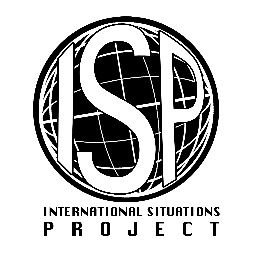 Original EnglishTranslation (Estonian)I wouldn’t use flattery to get a raise or promotion at work, even if I thought it would succeed.Ma ei meelitaks kedagi ameti- või palgakõrgenduse saamiseks isegi siis, kui arvaksin, et sellest oleks kasu.If I want something from someone, I will laugh at that person’s worst jokes. Kui ma kelleltki midagi tahan, siis naeran ka selle inimese halvimate naljade peale.I wouldn’t pretend to like someone just to get that person to do favors for me.Ma ei teeskleks, et keegi mulle meeldib lihtsalt selleks et temalt mõnda teenet välja meelitada.If I knew that I could never get caught, I would be willing to steal a million dollars. Kui ma teaksin, et ma ei jää kunagi vahele, siis oleksin nõus varastama suurt summat raha.I would never accept a bribe, even if it were very large.Ma ei nõustuks eales altkäemaksuga, isegi juhul, kui see oleks väga suur.I’d be tempted to use counterfeit money, if I were sure I could get away with it. Mul oleks kiusatus kasutada valeraha, kui teaksin kindlalt, et ma ei jää vahele.Having a lot of money is not especially important to me.Omada palju raha ei ole minu jaoks eriti oluline.I would get a lot of pleasure from owning expensive luxury goods. Naudiksin väga, kui mul oleks palju kalleid luksustooteid.I think that I am entitled to more respect than the average person is. Arvan, et olen keskmisest enam lugupidamist vääriv inimene.I want people to know that I am an important person of high status. Tahan, et inimesed teaksid, et olen tähtis ja kõrge staatusega inimene.